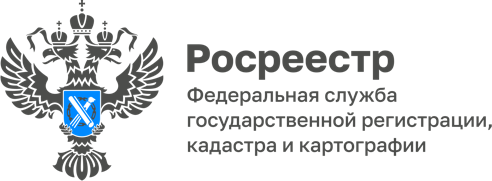 Письма солдатам и гуманитарный груз передали в региональный фонд #МЫВМЕСТЕАкция «Письмо солдату» завершилась в Управлении Росреестра по Ярославской области. Письма сотрудников и детей патриотического содержания с теплыми словами поддержки, а также гуманитарный груз переданы 22 ноября в региональный штаб #МЫВМЕСТЕ в адрес мобилизованных граждан и членов их семей.«Члены Молодежного совета, первичной профсоюзной организации и весь коллектив Управления активно поддерживают идею благотворительности. Маленький вклад каждого бесценен для большого и важного дела», - отметила начальник отдела государственной службы и кадров Управления Любовь Железцова.«Гуманитарные акции стали доброй традицией в Управлении. Мы  откликнулись на призыв Большого Росреестра и присоединились к проектам общероссийского движения #МЫВМЕСТЕ. В декабре запланировано мероприятие по сбору новогодних подарков для детей мобилизованных земляков», - расказала руководитель Управления Елена Галеева.Контакты для СМИ:Анисимова Марина,Пресс-служба Управления Росреестра по Ярославской области+7 (4852) 73 98 54, pr.yarufrs@r76.rosreestr.ruhttps://rosreestr.gov.ru/150999, г. Ярославль, пр-т Толбухина, д. 64а